Enrolment FormQualification Code and Title1. Personal Details - Before you start completing this form, please read our ‘Privacy Notice’ and ‘Terms and Conditions’.(Please write the name that you used when you applied for your Unique Student Identifier (USI), including any middle names. If you do not yet have a USI you must apply for a USI as part of your enrolment. For information on how to obtain an USI, please see section on the USI at the end of this form for a detailed explanation.)1. Personal Details - Before you start completing this form, please read our ‘Privacy Notice’ and ‘Terms and Conditions’.(Please write the name that you used when you applied for your Unique Student Identifier (USI), including any middle names. If you do not yet have a USI you must apply for a USI as part of your enrolment. For information on how to obtain an USI, please see section on the USI at the end of this form for a detailed explanation.)1. Personal Details - Before you start completing this form, please read our ‘Privacy Notice’ and ‘Terms and Conditions’.(Please write the name that you used when you applied for your Unique Student Identifier (USI), including any middle names. If you do not yet have a USI you must apply for a USI as part of your enrolment. For information on how to obtain an USI, please see section on the USI at the end of this form for a detailed explanation.)1. Personal Details - Before you start completing this form, please read our ‘Privacy Notice’ and ‘Terms and Conditions’.(Please write the name that you used when you applied for your Unique Student Identifier (USI), including any middle names. If you do not yet have a USI you must apply for a USI as part of your enrolment. For information on how to obtain an USI, please see section on the USI at the end of this form for a detailed explanation.)1. Personal Details - Before you start completing this form, please read our ‘Privacy Notice’ and ‘Terms and Conditions’.(Please write the name that you used when you applied for your Unique Student Identifier (USI), including any middle names. If you do not yet have a USI you must apply for a USI as part of your enrolment. For information on how to obtain an USI, please see section on the USI at the end of this form for a detailed explanation.)1. Personal Details - Before you start completing this form, please read our ‘Privacy Notice’ and ‘Terms and Conditions’.(Please write the name that you used when you applied for your Unique Student Identifier (USI), including any middle names. If you do not yet have a USI you must apply for a USI as part of your enrolment. For information on how to obtain an USI, please see section on the USI at the end of this form for a detailed explanation.)1. Personal Details - Before you start completing this form, please read our ‘Privacy Notice’ and ‘Terms and Conditions’.(Please write the name that you used when you applied for your Unique Student Identifier (USI), including any middle names. If you do not yet have a USI you must apply for a USI as part of your enrolment. For information on how to obtain an USI, please see section on the USI at the end of this form for a detailed explanation.)1. Personal Details - Before you start completing this form, please read our ‘Privacy Notice’ and ‘Terms and Conditions’.(Please write the name that you used when you applied for your Unique Student Identifier (USI), including any middle names. If you do not yet have a USI you must apply for a USI as part of your enrolment. For information on how to obtain an USI, please see section on the USI at the end of this form for a detailed explanation.)1. Personal Details - Before you start completing this form, please read our ‘Privacy Notice’ and ‘Terms and Conditions’.(Please write the name that you used when you applied for your Unique Student Identifier (USI), including any middle names. If you do not yet have a USI you must apply for a USI as part of your enrolment. For information on how to obtain an USI, please see section on the USI at the end of this form for a detailed explanation.)1. Personal Details - Before you start completing this form, please read our ‘Privacy Notice’ and ‘Terms and Conditions’.(Please write the name that you used when you applied for your Unique Student Identifier (USI), including any middle names. If you do not yet have a USI you must apply for a USI as part of your enrolment. For information on how to obtain an USI, please see section on the USI at the end of this form for a detailed explanation.)1. Personal Details - Before you start completing this form, please read our ‘Privacy Notice’ and ‘Terms and Conditions’.(Please write the name that you used when you applied for your Unique Student Identifier (USI), including any middle names. If you do not yet have a USI you must apply for a USI as part of your enrolment. For information on how to obtain an USI, please see section on the USI at the end of this form for a detailed explanation.)Applicants with single name only   (Tick this box if you have one name only that cannot be written in the following format. Write your single name in the ‘Family Name’ section).Applicants with single name only   (Tick this box if you have one name only that cannot be written in the following format. Write your single name in the ‘Family Name’ section).Applicants with single name only   (Tick this box if you have one name only that cannot be written in the following format. Write your single name in the ‘Family Name’ section).Applicants with single name only   (Tick this box if you have one name only that cannot be written in the following format. Write your single name in the ‘Family Name’ section).Applicants with single name only   (Tick this box if you have one name only that cannot be written in the following format. Write your single name in the ‘Family Name’ section).Applicants with single name only   (Tick this box if you have one name only that cannot be written in the following format. Write your single name in the ‘Family Name’ section).Applicants with single name only   (Tick this box if you have one name only that cannot be written in the following format. Write your single name in the ‘Family Name’ section).Applicants with single name only   (Tick this box if you have one name only that cannot be written in the following format. Write your single name in the ‘Family Name’ section).Applicants with single name only   (Tick this box if you have one name only that cannot be written in the following format. Write your single name in the ‘Family Name’ section).Applicants with single name only   (Tick this box if you have one name only that cannot be written in the following format. Write your single name in the ‘Family Name’ section).Applicants with single name only   (Tick this box if you have one name only that cannot be written in the following format. Write your single name in the ‘Family Name’ section).Family Name (Surname)First given NameSecond given Name2. Date of Birth3. Gender3. Gender3. Gender3. Gender3. Gender3. Gender Male / Female / Other Male / Female / Other4. Your contact details4. Your contact details4. Your contact details4. Your contact details4. Your contact details4. Your contact details4. Your contact details4. Your contact details4. Your contact details4. Your contact details4. Your contact detailsMobile Phone NumberEmail AddressEmail AddressEmail AddressEmail AddressEmail Address5. What is the address of your usual residence?(Please provide the physical address (street number and name not post office box) where you usually reside rather than any temporary address at which you reside for training, work or other purposes before returning to your home. If you are from a rural area use the address from your state or territory’s ‘rural property addressing’ or ‘numbering’ system as your residential street address. Building/property name is the official place name or common usage name for an address site, including the name of a building, Aboriginal community, homestead, building complex, agricultural property, park or unbounded address site.)5. What is the address of your usual residence?(Please provide the physical address (street number and name not post office box) where you usually reside rather than any temporary address at which you reside for training, work or other purposes before returning to your home. If you are from a rural area use the address from your state or territory’s ‘rural property addressing’ or ‘numbering’ system as your residential street address. Building/property name is the official place name or common usage name for an address site, including the name of a building, Aboriginal community, homestead, building complex, agricultural property, park or unbounded address site.)5. What is the address of your usual residence?(Please provide the physical address (street number and name not post office box) where you usually reside rather than any temporary address at which you reside for training, work or other purposes before returning to your home. If you are from a rural area use the address from your state or territory’s ‘rural property addressing’ or ‘numbering’ system as your residential street address. Building/property name is the official place name or common usage name for an address site, including the name of a building, Aboriginal community, homestead, building complex, agricultural property, park or unbounded address site.)5. What is the address of your usual residence?(Please provide the physical address (street number and name not post office box) where you usually reside rather than any temporary address at which you reside for training, work or other purposes before returning to your home. If you are from a rural area use the address from your state or territory’s ‘rural property addressing’ or ‘numbering’ system as your residential street address. Building/property name is the official place name or common usage name for an address site, including the name of a building, Aboriginal community, homestead, building complex, agricultural property, park or unbounded address site.)5. What is the address of your usual residence?(Please provide the physical address (street number and name not post office box) where you usually reside rather than any temporary address at which you reside for training, work or other purposes before returning to your home. If you are from a rural area use the address from your state or territory’s ‘rural property addressing’ or ‘numbering’ system as your residential street address. Building/property name is the official place name or common usage name for an address site, including the name of a building, Aboriginal community, homestead, building complex, agricultural property, park or unbounded address site.)5. What is the address of your usual residence?(Please provide the physical address (street number and name not post office box) where you usually reside rather than any temporary address at which you reside for training, work or other purposes before returning to your home. If you are from a rural area use the address from your state or territory’s ‘rural property addressing’ or ‘numbering’ system as your residential street address. Building/property name is the official place name or common usage name for an address site, including the name of a building, Aboriginal community, homestead, building complex, agricultural property, park or unbounded address site.)5. What is the address of your usual residence?(Please provide the physical address (street number and name not post office box) where you usually reside rather than any temporary address at which you reside for training, work or other purposes before returning to your home. If you are from a rural area use the address from your state or territory’s ‘rural property addressing’ or ‘numbering’ system as your residential street address. Building/property name is the official place name or common usage name for an address site, including the name of a building, Aboriginal community, homestead, building complex, agricultural property, park or unbounded address site.)5. What is the address of your usual residence?(Please provide the physical address (street number and name not post office box) where you usually reside rather than any temporary address at which you reside for training, work or other purposes before returning to your home. If you are from a rural area use the address from your state or territory’s ‘rural property addressing’ or ‘numbering’ system as your residential street address. Building/property name is the official place name or common usage name for an address site, including the name of a building, Aboriginal community, homestead, building complex, agricultural property, park or unbounded address site.)5. What is the address of your usual residence?(Please provide the physical address (street number and name not post office box) where you usually reside rather than any temporary address at which you reside for training, work or other purposes before returning to your home. If you are from a rural area use the address from your state or territory’s ‘rural property addressing’ or ‘numbering’ system as your residential street address. Building/property name is the official place name or common usage name for an address site, including the name of a building, Aboriginal community, homestead, building complex, agricultural property, park or unbounded address site.)5. What is the address of your usual residence?(Please provide the physical address (street number and name not post office box) where you usually reside rather than any temporary address at which you reside for training, work or other purposes before returning to your home. If you are from a rural area use the address from your state or territory’s ‘rural property addressing’ or ‘numbering’ system as your residential street address. Building/property name is the official place name or common usage name for an address site, including the name of a building, Aboriginal community, homestead, building complex, agricultural property, park or unbounded address site.)5. What is the address of your usual residence?(Please provide the physical address (street number and name not post office box) where you usually reside rather than any temporary address at which you reside for training, work or other purposes before returning to your home. If you are from a rural area use the address from your state or territory’s ‘rural property addressing’ or ‘numbering’ system as your residential street address. Building/property name is the official place name or common usage name for an address site, including the name of a building, Aboriginal community, homestead, building complex, agricultural property, park or unbounded address site.)Building/property nameFlat/unit detailsStreet nameSuburb, locality or townState/territoryPostcode:Postcode:Postcode:Postcode:Postcode:6. What is your postal address (if different from above)?6. What is your postal address (if different from above)?6. What is your postal address (if different from above)?6. What is your postal address (if different from above)?6. What is your postal address (if different from above)?6. What is your postal address (if different from above)?6. What is your postal address (if different from above)?6. What is your postal address (if different from above)?6. What is your postal address (if different from above)?6. What is your postal address (if different from above)?6. What is your postal address (if different from above)?Building/property nameFlat/unit detailsStreet nameSuburb, locality or townState/territoryPostcode:Postcode:Language and Cultural DiversityLanguage and Cultural DiversityLanguage and Cultural DiversityLanguage and Cultural DiversityLanguage and Cultural DiversityLanguage and Cultural DiversityLanguage and Cultural DiversityLanguage and Cultural DiversityLanguage and Cultural DiversityLanguage and Cultural DiversityLanguage and Cultural Diversity7. In which country were you born? Australia   Other – please specify  __________________ Australia   Other – please specify  __________________ Australia   Other – please specify  __________________ Australia   Other – please specify  __________________ Australia   Other – please specify  __________________ Australia   Other – please specify  __________________ Australia   Other – please specify  __________________ Australia   Other – please specify  __________________ Australia   Other – please specify  __________________ Australia   Other – please specify  __________________8. Do you speak a language other than English at home?(If more than one language, indicate the one that is spoken most often)No, English only  Yes, other – please specify _______________(If more than one language, indicate the one that is spoken most often)No, English only  Yes, other – please specify _______________(If more than one language, indicate the one that is spoken most often)No, English only  Yes, other – please specify _______________(If more than one language, indicate the one that is spoken most often)No, English only  Yes, other – please specify _______________(If more than one language, indicate the one that is spoken most often)No, English only  Yes, other – please specify _______________(If more than one language, indicate the one that is spoken most often)No, English only  Yes, other – please specify _______________(If more than one language, indicate the one that is spoken most often)No, English only  Yes, other – please specify _______________(If more than one language, indicate the one that is spoken most often)No, English only  Yes, other – please specify _______________(If more than one language, indicate the one that is spoken most often)No, English only  Yes, other – please specify _______________(If more than one language, indicate the one that is spoken most often)No, English only  Yes, other – please specify _______________9. Are you of Aboriginal or Torres Strait Islander origin?(For persons of both Aboriginal and Torres Strait Islander origin, mark both ‘Yes’ boxes) No                                           Yes, Aboriginal                        Yes, Torres Strait Islander     (For persons of both Aboriginal and Torres Strait Islander origin, mark both ‘Yes’ boxes) No                                           Yes, Aboriginal                        Yes, Torres Strait Islander     (For persons of both Aboriginal and Torres Strait Islander origin, mark both ‘Yes’ boxes) No                                           Yes, Aboriginal                        Yes, Torres Strait Islander     (For persons of both Aboriginal and Torres Strait Islander origin, mark both ‘Yes’ boxes) No                                           Yes, Aboriginal                        Yes, Torres Strait Islander     (For persons of both Aboriginal and Torres Strait Islander origin, mark both ‘Yes’ boxes) No                                           Yes, Aboriginal                        Yes, Torres Strait Islander     (For persons of both Aboriginal and Torres Strait Islander origin, mark both ‘Yes’ boxes) No                                           Yes, Aboriginal                        Yes, Torres Strait Islander     (For persons of both Aboriginal and Torres Strait Islander origin, mark both ‘Yes’ boxes) No                                           Yes, Aboriginal                        Yes, Torres Strait Islander     (For persons of both Aboriginal and Torres Strait Islander origin, mark both ‘Yes’ boxes) No                                           Yes, Aboriginal                        Yes, Torres Strait Islander     (For persons of both Aboriginal and Torres Strait Islander origin, mark both ‘Yes’ boxes) No                                           Yes, Aboriginal                        Yes, Torres Strait Islander     (For persons of both Aboriginal and Torres Strait Islander origin, mark both ‘Yes’ boxes) No                                           Yes, Aboriginal                        Yes, Torres Strait Islander     Disability - Before completing this section, please read the ‘Disability Supplement’ information provided here.Disability - Before completing this section, please read the ‘Disability Supplement’ information provided here.Disability - Before completing this section, please read the ‘Disability Supplement’ information provided here.Disability - Before completing this section, please read the ‘Disability Supplement’ information provided here.Disability - Before completing this section, please read the ‘Disability Supplement’ information provided here.Disability - Before completing this section, please read the ‘Disability Supplement’ information provided here.Disability - Before completing this section, please read the ‘Disability Supplement’ information provided here.Disability - Before completing this section, please read the ‘Disability Supplement’ information provided here.Disability - Before completing this section, please read the ‘Disability Supplement’ information provided here.Disability - Before completing this section, please read the ‘Disability Supplement’ information provided here.Disability - Before completing this section, please read the ‘Disability Supplement’ information provided here.10. Do you consider yourself to have a disability, impairment or long-term condition? Yes    No   If ‘No’ – Go to question 12 Yes    No   If ‘No’ – Go to question 12 Yes    No   If ‘No’ – Go to question 12 Yes    No   If ‘No’ – Go to question 12 Yes    No   If ‘No’ – Go to question 12 Yes    No   If ‘No’ – Go to question 12 Yes    No   If ‘No’ – Go to question 12 Yes    No   If ‘No’ – Go to question 12 Yes    No   If ‘No’ – Go to question 12 Yes    No   If ‘No’ – Go to question 1211. If you indicated the presence of a disability, impairment or long-term condition, please select the area(s) in the following list:(You may indicate more than one area) Please refer to the ‘Disability Supplement’ for an explanation of the following disabilities. Hearing/deaf Physical Intellectual  Learning Mental illness Acquired brain impairment Vision Medical condition Other(You may indicate more than one area) Please refer to the ‘Disability Supplement’ for an explanation of the following disabilities. Hearing/deaf Physical Intellectual  Learning Mental illness Acquired brain impairment Vision Medical condition Other(You may indicate more than one area) Please refer to the ‘Disability Supplement’ for an explanation of the following disabilities. Hearing/deaf Physical Intellectual  Learning Mental illness Acquired brain impairment Vision Medical condition Other(You may indicate more than one area) Please refer to the ‘Disability Supplement’ for an explanation of the following disabilities. Hearing/deaf Physical Intellectual  Learning Mental illness Acquired brain impairment Vision Medical condition Other(You may indicate more than one area) Please refer to the ‘Disability Supplement’ for an explanation of the following disabilities. Hearing/deaf Physical Intellectual  Learning Mental illness Acquired brain impairment Vision Medical condition Other(You may indicate more than one area) Please refer to the ‘Disability Supplement’ for an explanation of the following disabilities. Hearing/deaf Physical Intellectual  Learning Mental illness Acquired brain impairment Vision Medical condition Other(You may indicate more than one area) Please refer to the ‘Disability Supplement’ for an explanation of the following disabilities. Hearing/deaf Physical Intellectual  Learning Mental illness Acquired brain impairment Vision Medical condition Other(You may indicate more than one area) Please refer to the ‘Disability Supplement’ for an explanation of the following disabilities. Hearing/deaf Physical Intellectual  Learning Mental illness Acquired brain impairment Vision Medical condition Other(You may indicate more than one area) Please refer to the ‘Disability Supplement’ for an explanation of the following disabilities. Hearing/deaf Physical Intellectual  Learning Mental illness Acquired brain impairment Vision Medical condition Other(You may indicate more than one area) Please refer to the ‘Disability Supplement’ for an explanation of the following disabilities. Hearing/deaf Physical Intellectual  Learning Mental illness Acquired brain impairment Vision Medical condition OtherSchoolingSchoolingSchoolingSchoolingSchoolingSchoolingSchoolingSchoolingSchoolingSchoolingSchooling12. What is your highest COMPLETED school level? (Tick ONE box only)If you are currently enrolled in secondary education, the highest school level completed refers to the highest school level you have actually completed and not the level you are currently undertaking. For example, if you are currently in Year 10 the highest school level completed is Year 9. Year 12 or equivalent Year 11 or equivalent Year 10 or equivalent Year 9 or equivalent Year 8 or below Never attended school (Never completed any primary or secondary level education – go to question 14)If you are currently enrolled in secondary education, the highest school level completed refers to the highest school level you have actually completed and not the level you are currently undertaking. For example, if you are currently in Year 10 the highest school level completed is Year 9. Year 12 or equivalent Year 11 or equivalent Year 10 or equivalent Year 9 or equivalent Year 8 or below Never attended school (Never completed any primary or secondary level education – go to question 14)If you are currently enrolled in secondary education, the highest school level completed refers to the highest school level you have actually completed and not the level you are currently undertaking. For example, if you are currently in Year 10 the highest school level completed is Year 9. Year 12 or equivalent Year 11 or equivalent Year 10 or equivalent Year 9 or equivalent Year 8 or below Never attended school (Never completed any primary or secondary level education – go to question 14)If you are currently enrolled in secondary education, the highest school level completed refers to the highest school level you have actually completed and not the level you are currently undertaking. For example, if you are currently in Year 10 the highest school level completed is Year 9. Year 12 or equivalent Year 11 or equivalent Year 10 or equivalent Year 9 or equivalent Year 8 or below Never attended school (Never completed any primary or secondary level education – go to question 14)If you are currently enrolled in secondary education, the highest school level completed refers to the highest school level you have actually completed and not the level you are currently undertaking. For example, if you are currently in Year 10 the highest school level completed is Year 9. Year 12 or equivalent Year 11 or equivalent Year 10 or equivalent Year 9 or equivalent Year 8 or below Never attended school (Never completed any primary or secondary level education – go to question 14)If you are currently enrolled in secondary education, the highest school level completed refers to the highest school level you have actually completed and not the level you are currently undertaking. For example, if you are currently in Year 10 the highest school level completed is Year 9. Year 12 or equivalent Year 11 or equivalent Year 10 or equivalent Year 9 or equivalent Year 8 or below Never attended school (Never completed any primary or secondary level education – go to question 14)If you are currently enrolled in secondary education, the highest school level completed refers to the highest school level you have actually completed and not the level you are currently undertaking. For example, if you are currently in Year 10 the highest school level completed is Year 9. Year 12 or equivalent Year 11 or equivalent Year 10 or equivalent Year 9 or equivalent Year 8 or below Never attended school (Never completed any primary or secondary level education – go to question 14)If you are currently enrolled in secondary education, the highest school level completed refers to the highest school level you have actually completed and not the level you are currently undertaking. For example, if you are currently in Year 10 the highest school level completed is Year 9. Year 12 or equivalent Year 11 or equivalent Year 10 or equivalent Year 9 or equivalent Year 8 or below Never attended school (Never completed any primary or secondary level education – go to question 14)If you are currently enrolled in secondary education, the highest school level completed refers to the highest school level you have actually completed and not the level you are currently undertaking. For example, if you are currently in Year 10 the highest school level completed is Year 9. Year 12 or equivalent Year 11 or equivalent Year 10 or equivalent Year 9 or equivalent Year 8 or below Never attended school (Never completed any primary or secondary level education – go to question 14)If you are currently enrolled in secondary education, the highest school level completed refers to the highest school level you have actually completed and not the level you are currently undertaking. For example, if you are currently in Year 10 the highest school level completed is Year 9. Year 12 or equivalent Year 11 or equivalent Year 10 or equivalent Year 9 or equivalent Year 8 or below Never attended school (Never completed any primary or secondary level education – go to question 14)13. Are you still enrolled in secondary or senior secondary education? Yes   No   If ‘No’ – Go to question 16 Yes   No   If ‘No’ – Go to question 16 Yes   No   If ‘No’ – Go to question 16 Yes   No   If ‘No’ – Go to question 16 Yes   No   If ‘No’ – Go to question 16 Yes   No   If ‘No’ – Go to question 16 Yes   No   If ‘No’ – Go to question 16 Yes   No   If ‘No’ – Go to question 16 Yes   No   If ‘No’ – Go to question 16 Yes   No   If ‘No’ – Go to question 16Previous qualifications achievedPrevious qualifications achievedPrevious qualifications achievedPrevious qualifications achievedPrevious qualifications achievedPrevious qualifications achievedPrevious qualifications achievedPrevious qualifications achievedPrevious qualifications achievedPrevious qualifications achievedPrevious qualifications achieved14. Have you SUCCESSFULLY completed any of the qualifications listed in question 15? Yes    No      If ‘No’ – Go to question 16 Yes    No      If ‘No’ – Go to question 16 Yes    No      If ‘No’ – Go to question 16 Yes    No      If ‘No’ – Go to question 16 Yes    No      If ‘No’ – Go to question 16 Yes    No      If ‘No’ – Go to question 16 Yes    No      If ‘No’ – Go to question 16 Yes    No      If ‘No’ – Go to question 16 Yes    No      If ‘No’ – Go to question 16 Yes    No      If ‘No’ – Go to question 1615. If ‘Yes’, tick ANY applicable boxes. Bachelor degree or higher degree Advanced diploma or associate degree Diploma (or associate diploma) Certificate IV (or advanced certificate/technician)  Certificate III (or trade certificate) Certificate II Certificate I Other education (including certificates or overseas qualifications not listed above) Bachelor degree or higher degree Advanced diploma or associate degree Diploma (or associate diploma) Certificate IV (or advanced certificate/technician)  Certificate III (or trade certificate) Certificate II Certificate I Other education (including certificates or overseas qualifications not listed above) Bachelor degree or higher degree Advanced diploma or associate degree Diploma (or associate diploma) Certificate IV (or advanced certificate/technician)  Certificate III (or trade certificate) Certificate II Certificate I Other education (including certificates or overseas qualifications not listed above) Bachelor degree or higher degree Advanced diploma or associate degree Diploma (or associate diploma) Certificate IV (or advanced certificate/technician)  Certificate III (or trade certificate) Certificate II Certificate I Other education (including certificates or overseas qualifications not listed above) Bachelor degree or higher degree Advanced diploma or associate degree Diploma (or associate diploma) Certificate IV (or advanced certificate/technician)  Certificate III (or trade certificate) Certificate II Certificate I Other education (including certificates or overseas qualifications not listed above) Bachelor degree or higher degree Advanced diploma or associate degree Diploma (or associate diploma) Certificate IV (or advanced certificate/technician)  Certificate III (or trade certificate) Certificate II Certificate I Other education (including certificates or overseas qualifications not listed above) Bachelor degree or higher degree Advanced diploma or associate degree Diploma (or associate diploma) Certificate IV (or advanced certificate/technician)  Certificate III (or trade certificate) Certificate II Certificate I Other education (including certificates or overseas qualifications not listed above) Bachelor degree or higher degree Advanced diploma or associate degree Diploma (or associate diploma) Certificate IV (or advanced certificate/technician)  Certificate III (or trade certificate) Certificate II Certificate I Other education (including certificates or overseas qualifications not listed above) Bachelor degree or higher degree Advanced diploma or associate degree Diploma (or associate diploma) Certificate IV (or advanced certificate/technician)  Certificate III (or trade certificate) Certificate II Certificate I Other education (including certificates or overseas qualifications not listed above) Bachelor degree or higher degree Advanced diploma or associate degree Diploma (or associate diploma) Certificate IV (or advanced certificate/technician)  Certificate III (or trade certificate) Certificate II Certificate I Other education (including certificates or overseas qualifications not listed above)EmploymentEmploymentEmploymentEmploymentEmploymentEmploymentEmploymentEmploymentEmploymentEmploymentEmployment16. Of the following categories, which BEST describes your current employment status? (Tick one box only)For casual, seasonal, contract and shift work, use the current number of hours worked per week to determine whether full time (35 hours or more per week) or part-time employed (less than 35 hours per week). Full-time employee Part-time employee Self-employed – not employing others Self-employed – employing others Employed – unpaid worker in a family business Unemployed – seeking full-time work Unemployed – seeking part-time work Not employed – not seeking employmentFor casual, seasonal, contract and shift work, use the current number of hours worked per week to determine whether full time (35 hours or more per week) or part-time employed (less than 35 hours per week). Full-time employee Part-time employee Self-employed – not employing others Self-employed – employing others Employed – unpaid worker in a family business Unemployed – seeking full-time work Unemployed – seeking part-time work Not employed – not seeking employmentFor casual, seasonal, contract and shift work, use the current number of hours worked per week to determine whether full time (35 hours or more per week) or part-time employed (less than 35 hours per week). Full-time employee Part-time employee Self-employed – not employing others Self-employed – employing others Employed – unpaid worker in a family business Unemployed – seeking full-time work Unemployed – seeking part-time work Not employed – not seeking employmentFor casual, seasonal, contract and shift work, use the current number of hours worked per week to determine whether full time (35 hours or more per week) or part-time employed (less than 35 hours per week). Full-time employee Part-time employee Self-employed – not employing others Self-employed – employing others Employed – unpaid worker in a family business Unemployed – seeking full-time work Unemployed – seeking part-time work Not employed – not seeking employmentFor casual, seasonal, contract and shift work, use the current number of hours worked per week to determine whether full time (35 hours or more per week) or part-time employed (less than 35 hours per week). Full-time employee Part-time employee Self-employed – not employing others Self-employed – employing others Employed – unpaid worker in a family business Unemployed – seeking full-time work Unemployed – seeking part-time work Not employed – not seeking employmentFor casual, seasonal, contract and shift work, use the current number of hours worked per week to determine whether full time (35 hours or more per week) or part-time employed (less than 35 hours per week). Full-time employee Part-time employee Self-employed – not employing others Self-employed – employing others Employed – unpaid worker in a family business Unemployed – seeking full-time work Unemployed – seeking part-time work Not employed – not seeking employmentFor casual, seasonal, contract and shift work, use the current number of hours worked per week to determine whether full time (35 hours or more per week) or part-time employed (less than 35 hours per week). Full-time employee Part-time employee Self-employed – not employing others Self-employed – employing others Employed – unpaid worker in a family business Unemployed – seeking full-time work Unemployed – seeking part-time work Not employed – not seeking employmentFor casual, seasonal, contract and shift work, use the current number of hours worked per week to determine whether full time (35 hours or more per week) or part-time employed (less than 35 hours per week). Full-time employee Part-time employee Self-employed – not employing others Self-employed – employing others Employed – unpaid worker in a family business Unemployed – seeking full-time work Unemployed – seeking part-time work Not employed – not seeking employmentFor casual, seasonal, contract and shift work, use the current number of hours worked per week to determine whether full time (35 hours or more per week) or part-time employed (less than 35 hours per week). Full-time employee Part-time employee Self-employed – not employing others Self-employed – employing others Employed – unpaid worker in a family business Unemployed – seeking full-time work Unemployed – seeking part-time work Not employed – not seeking employmentFor casual, seasonal, contract and shift work, use the current number of hours worked per week to determine whether full time (35 hours or more per week) or part-time employed (less than 35 hours per week). Full-time employee Part-time employee Self-employed – not employing others Self-employed – employing others Employed – unpaid worker in a family business Unemployed – seeking full-time work Unemployed – seeking part-time work Not employed – not seeking employmentStudy ReasonStudy ReasonStudy ReasonStudy ReasonStudy ReasonStudy ReasonStudy ReasonStudy ReasonStudy ReasonStudy ReasonStudy Reason17. Of the following categories, select the one which BEST describes the main reason you are undertaking this course/traineeship/apprenticeship (Tick ONE box only) To get a job To develop my existing business To start my own business To try for a different career To get a better job or promotion It was a requirement of my job To get into another course of study For personal interest or self-development To get skills for community/voluntary work Other reasons To get a job To develop my existing business To start my own business To try for a different career To get a better job or promotion It was a requirement of my job To get into another course of study For personal interest or self-development To get skills for community/voluntary work Other reasons To get a job To develop my existing business To start my own business To try for a different career To get a better job or promotion It was a requirement of my job To get into another course of study For personal interest or self-development To get skills for community/voluntary work Other reasons To get a job To develop my existing business To start my own business To try for a different career To get a better job or promotion It was a requirement of my job To get into another course of study For personal interest or self-development To get skills for community/voluntary work Other reasons To get a job To develop my existing business To start my own business To try for a different career To get a better job or promotion It was a requirement of my job To get into another course of study For personal interest or self-development To get skills for community/voluntary work Other reasons To get a job To develop my existing business To start my own business To try for a different career To get a better job or promotion It was a requirement of my job To get into another course of study For personal interest or self-development To get skills for community/voluntary work Other reasons To get a job To develop my existing business To start my own business To try for a different career To get a better job or promotion It was a requirement of my job To get into another course of study For personal interest or self-development To get skills for community/voluntary work Other reasons To get a job To develop my existing business To start my own business To try for a different career To get a better job or promotion It was a requirement of my job To get into another course of study For personal interest or self-development To get skills for community/voluntary work Other reasons To get a job To develop my existing business To start my own business To try for a different career To get a better job or promotion It was a requirement of my job To get into another course of study For personal interest or self-development To get skills for community/voluntary work Other reasons To get a job To develop my existing business To start my own business To try for a different career To get a better job or promotion It was a requirement of my job To get into another course of study For personal interest or self-development To get skills for community/voluntary work Other reasonsUnique Student identifier (USI) From 1 January 2015, Australian College can be prevented from issuing you with a nationally recognised VET qualification or statement of attainment when you complete your course if you do not have a Unique Student Identifier (USI). In addition, we are required to include your USI in the data we submit to NCVER. If you have not yet obtained a USI you can apply for it directly at https://www.usi.gov.au/students/create-your-usi  on your computer or mobile device.Unique Student identifier (USI) From 1 January 2015, Australian College can be prevented from issuing you with a nationally recognised VET qualification or statement of attainment when you complete your course if you do not have a Unique Student Identifier (USI). In addition, we are required to include your USI in the data we submit to NCVER. If you have not yet obtained a USI you can apply for it directly at https://www.usi.gov.au/students/create-your-usi  on your computer or mobile device.Unique Student identifier (USI) From 1 January 2015, Australian College can be prevented from issuing you with a nationally recognised VET qualification or statement of attainment when you complete your course if you do not have a Unique Student Identifier (USI). In addition, we are required to include your USI in the data we submit to NCVER. If you have not yet obtained a USI you can apply for it directly at https://www.usi.gov.au/students/create-your-usi  on your computer or mobile device.Unique Student identifier (USI) From 1 January 2015, Australian College can be prevented from issuing you with a nationally recognised VET qualification or statement of attainment when you complete your course if you do not have a Unique Student Identifier (USI). In addition, we are required to include your USI in the data we submit to NCVER. If you have not yet obtained a USI you can apply for it directly at https://www.usi.gov.au/students/create-your-usi  on your computer or mobile device.Unique Student identifier (USI) From 1 January 2015, Australian College can be prevented from issuing you with a nationally recognised VET qualification or statement of attainment when you complete your course if you do not have a Unique Student Identifier (USI). In addition, we are required to include your USI in the data we submit to NCVER. If you have not yet obtained a USI you can apply for it directly at https://www.usi.gov.au/students/create-your-usi  on your computer or mobile device.Unique Student identifier (USI) From 1 January 2015, Australian College can be prevented from issuing you with a nationally recognised VET qualification or statement of attainment when you complete your course if you do not have a Unique Student Identifier (USI). In addition, we are required to include your USI in the data we submit to NCVER. If you have not yet obtained a USI you can apply for it directly at https://www.usi.gov.au/students/create-your-usi  on your computer or mobile device.Unique Student identifier (USI) From 1 January 2015, Australian College can be prevented from issuing you with a nationally recognised VET qualification or statement of attainment when you complete your course if you do not have a Unique Student Identifier (USI). In addition, we are required to include your USI in the data we submit to NCVER. If you have not yet obtained a USI you can apply for it directly at https://www.usi.gov.au/students/create-your-usi  on your computer or mobile device.Unique Student identifier (USI) From 1 January 2015, Australian College can be prevented from issuing you with a nationally recognised VET qualification or statement of attainment when you complete your course if you do not have a Unique Student Identifier (USI). In addition, we are required to include your USI in the data we submit to NCVER. If you have not yet obtained a USI you can apply for it directly at https://www.usi.gov.au/students/create-your-usi  on your computer or mobile device.Unique Student identifier (USI) From 1 January 2015, Australian College can be prevented from issuing you with a nationally recognised VET qualification or statement of attainment when you complete your course if you do not have a Unique Student Identifier (USI). In addition, we are required to include your USI in the data we submit to NCVER. If you have not yet obtained a USI you can apply for it directly at https://www.usi.gov.au/students/create-your-usi  on your computer or mobile device.Unique Student identifier (USI) From 1 January 2015, Australian College can be prevented from issuing you with a nationally recognised VET qualification or statement of attainment when you complete your course if you do not have a Unique Student Identifier (USI). In addition, we are required to include your USI in the data we submit to NCVER. If you have not yet obtained a USI you can apply for it directly at https://www.usi.gov.au/students/create-your-usi  on your computer or mobile device.Unique Student identifier (USI) From 1 January 2015, Australian College can be prevented from issuing you with a nationally recognised VET qualification or statement of attainment when you complete your course if you do not have a Unique Student Identifier (USI). In addition, we are required to include your USI in the data we submit to NCVER. If you have not yet obtained a USI you can apply for it directly at https://www.usi.gov.au/students/create-your-usi  on your computer or mobile device.18. Enter your Unique Student Identifier (USI) (if you already have one)You may already have a USI if you have done any nationally recognised training, which could include training at work, completing a first aid course or RSA (Responsible Service of Alcohol) course, getting a white card, or studying at a TAFE or training organisation. It is important that you try to find out whether you already have a USI before attempting to create a new one. You should not have more than one USI. To check if you already have a USI, use the ‘Forgotten USI’ link on the USI website at https://www.usi.gov.au/faqs/i-have-forgotten-my-usi/.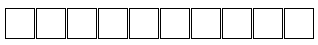 You may already have a USI if you have done any nationally recognised training, which could include training at work, completing a first aid course or RSA (Responsible Service of Alcohol) course, getting a white card, or studying at a TAFE or training organisation. It is important that you try to find out whether you already have a USI before attempting to create a new one. You should not have more than one USI. To check if you already have a USI, use the ‘Forgotten USI’ link on the USI website at https://www.usi.gov.au/faqs/i-have-forgotten-my-usi/.You may already have a USI if you have done any nationally recognised training, which could include training at work, completing a first aid course or RSA (Responsible Service of Alcohol) course, getting a white card, or studying at a TAFE or training organisation. It is important that you try to find out whether you already have a USI before attempting to create a new one. You should not have more than one USI. To check if you already have a USI, use the ‘Forgotten USI’ link on the USI website at https://www.usi.gov.au/faqs/i-have-forgotten-my-usi/.You may already have a USI if you have done any nationally recognised training, which could include training at work, completing a first aid course or RSA (Responsible Service of Alcohol) course, getting a white card, or studying at a TAFE or training organisation. It is important that you try to find out whether you already have a USI before attempting to create a new one. You should not have more than one USI. To check if you already have a USI, use the ‘Forgotten USI’ link on the USI website at https://www.usi.gov.au/faqs/i-have-forgotten-my-usi/.You may already have a USI if you have done any nationally recognised training, which could include training at work, completing a first aid course or RSA (Responsible Service of Alcohol) course, getting a white card, or studying at a TAFE or training organisation. It is important that you try to find out whether you already have a USI before attempting to create a new one. You should not have more than one USI. To check if you already have a USI, use the ‘Forgotten USI’ link on the USI website at https://www.usi.gov.au/faqs/i-have-forgotten-my-usi/.You may already have a USI if you have done any nationally recognised training, which could include training at work, completing a first aid course or RSA (Responsible Service of Alcohol) course, getting a white card, or studying at a TAFE or training organisation. It is important that you try to find out whether you already have a USI before attempting to create a new one. You should not have more than one USI. To check if you already have a USI, use the ‘Forgotten USI’ link on the USI website at https://www.usi.gov.au/faqs/i-have-forgotten-my-usi/.You may already have a USI if you have done any nationally recognised training, which could include training at work, completing a first aid course or RSA (Responsible Service of Alcohol) course, getting a white card, or studying at a TAFE or training organisation. It is important that you try to find out whether you already have a USI before attempting to create a new one. You should not have more than one USI. To check if you already have a USI, use the ‘Forgotten USI’ link on the USI website at https://www.usi.gov.au/faqs/i-have-forgotten-my-usi/.You may already have a USI if you have done any nationally recognised training, which could include training at work, completing a first aid course or RSA (Responsible Service of Alcohol) course, getting a white card, or studying at a TAFE or training organisation. It is important that you try to find out whether you already have a USI before attempting to create a new one. You should not have more than one USI. To check if you already have a USI, use the ‘Forgotten USI’ link on the USI website at https://www.usi.gov.au/faqs/i-have-forgotten-my-usi/.You may already have a USI if you have done any nationally recognised training, which could include training at work, completing a first aid course or RSA (Responsible Service of Alcohol) course, getting a white card, or studying at a TAFE or training organisation. It is important that you try to find out whether you already have a USI before attempting to create a new one. You should not have more than one USI. To check if you already have a USI, use the ‘Forgotten USI’ link on the USI website at https://www.usi.gov.au/faqs/i-have-forgotten-my-usi/.You may already have a USI if you have done any nationally recognised training, which could include training at work, completing a first aid course or RSA (Responsible Service of Alcohol) course, getting a white card, or studying at a TAFE or training organisation. It is important that you try to find out whether you already have a USI before attempting to create a new one. You should not have more than one USI. To check if you already have a USI, use the ‘Forgotten USI’ link on the USI website at https://www.usi.gov.au/faqs/i-have-forgotten-my-usi/.To ensure the authenticity of your USI, Australian College must verify the information available on the USI Register. Please, provide details for one of the forms of identity below. You must ensure that the name written in ‘Personal Details’ section of this Enrolment Form is exactly the same as written in the document you provide below.To ensure the authenticity of your USI, Australian College must verify the information available on the USI Register. Please, provide details for one of the forms of identity below. You must ensure that the name written in ‘Personal Details’ section of this Enrolment Form is exactly the same as written in the document you provide below.To ensure the authenticity of your USI, Australian College must verify the information available on the USI Register. Please, provide details for one of the forms of identity below. You must ensure that the name written in ‘Personal Details’ section of this Enrolment Form is exactly the same as written in the document you provide below.To ensure the authenticity of your USI, Australian College must verify the information available on the USI Register. Please, provide details for one of the forms of identity below. You must ensure that the name written in ‘Personal Details’ section of this Enrolment Form is exactly the same as written in the document you provide below.To ensure the authenticity of your USI, Australian College must verify the information available on the USI Register. Please, provide details for one of the forms of identity below. You must ensure that the name written in ‘Personal Details’ section of this Enrolment Form is exactly the same as written in the document you provide below.To ensure the authenticity of your USI, Australian College must verify the information available on the USI Register. Please, provide details for one of the forms of identity below. You must ensure that the name written in ‘Personal Details’ section of this Enrolment Form is exactly the same as written in the document you provide below.To ensure the authenticity of your USI, Australian College must verify the information available on the USI Register. Please, provide details for one of the forms of identity below. You must ensure that the name written in ‘Personal Details’ section of this Enrolment Form is exactly the same as written in the document you provide below.To ensure the authenticity of your USI, Australian College must verify the information available on the USI Register. Please, provide details for one of the forms of identity below. You must ensure that the name written in ‘Personal Details’ section of this Enrolment Form is exactly the same as written in the document you provide below.To ensure the authenticity of your USI, Australian College must verify the information available on the USI Register. Please, provide details for one of the forms of identity below. You must ensure that the name written in ‘Personal Details’ section of this Enrolment Form is exactly the same as written in the document you provide below.To ensure the authenticity of your USI, Australian College must verify the information available on the USI Register. Please, provide details for one of the forms of identity below. You must ensure that the name written in ‘Personal Details’ section of this Enrolment Form is exactly the same as written in the document you provide below.To ensure the authenticity of your USI, Australian College must verify the information available on the USI Register. Please, provide details for one of the forms of identity below. You must ensure that the name written in ‘Personal Details’ section of this Enrolment Form is exactly the same as written in the document you provide below.1. Australian Driver’s licenceState: ___________   Licence Number: ___________________State: ___________   Licence Number: ___________________State: ___________   Licence Number: ___________________State: ___________   Licence Number: ___________________State: ___________   Licence Number: ___________________State: ___________   Licence Number: ___________________State: ___________   Licence Number: ___________________State: ___________   Licence Number: ___________________State: ___________   Licence Number: ___________________State: ___________   Licence Number: ___________________2. Medicare CardMedicare card number___________________________Individual reference number (next to your name on Medicare card): __Card colour:  (select which applies)Green 	 Expiry date  ______/_____ (format MM/YYYY)    Yellow  	   	 Blue	 Expiry date ___/______/____ (format DD/MM/YYYY) 	       Medicare card number___________________________Individual reference number (next to your name on Medicare card): __Card colour:  (select which applies)Green 	 Expiry date  ______/_____ (format MM/YYYY)    Yellow  	   	 Blue	 Expiry date ___/______/____ (format DD/MM/YYYY) 	       Medicare card number___________________________Individual reference number (next to your name on Medicare card): __Card colour:  (select which applies)Green 	 Expiry date  ______/_____ (format MM/YYYY)    Yellow  	   	 Blue	 Expiry date ___/______/____ (format DD/MM/YYYY) 	       Medicare card number___________________________Individual reference number (next to your name on Medicare card): __Card colour:  (select which applies)Green 	 Expiry date  ______/_____ (format MM/YYYY)    Yellow  	   	 Blue	 Expiry date ___/______/____ (format DD/MM/YYYY) 	       Medicare card number___________________________Individual reference number (next to your name on Medicare card): __Card colour:  (select which applies)Green 	 Expiry date  ______/_____ (format MM/YYYY)    Yellow  	   	 Blue	 Expiry date ___/______/____ (format DD/MM/YYYY) 	       Medicare card number___________________________Individual reference number (next to your name on Medicare card): __Card colour:  (select which applies)Green 	 Expiry date  ______/_____ (format MM/YYYY)    Yellow  	   	 Blue	 Expiry date ___/______/____ (format DD/MM/YYYY) 	       Medicare card number___________________________Individual reference number (next to your name on Medicare card): __Card colour:  (select which applies)Green 	 Expiry date  ______/_____ (format MM/YYYY)    Yellow  	   	 Blue	 Expiry date ___/______/____ (format DD/MM/YYYY) 	       Medicare card number___________________________Individual reference number (next to your name on Medicare card): __Card colour:  (select which applies)Green 	 Expiry date  ______/_____ (format MM/YYYY)    Yellow  	   	 Blue	 Expiry date ___/______/____ (format DD/MM/YYYY) 	       Medicare card number___________________________Individual reference number (next to your name on Medicare card): __Card colour:  (select which applies)Green 	 Expiry date  ______/_____ (format MM/YYYY)    Yellow  	   	 Blue	 Expiry date ___/______/____ (format DD/MM/YYYY) 	       Medicare card number___________________________Individual reference number (next to your name on Medicare card): __Card colour:  (select which applies)Green 	 Expiry date  ______/_____ (format MM/YYYY)    Yellow  	   	 Blue	 Expiry date ___/______/____ (format DD/MM/YYYY) 	       3. Australian Birth CertificateState/Territory ___________________Details vary according to State/Territory (see note above)   State/Territory ___________________Details vary according to State/Territory (see note above)   State/Territory ___________________Details vary according to State/Territory (see note above)   State/Territory ___________________Details vary according to State/Territory (see note above)   State/Territory ___________________Details vary according to State/Territory (see note above)   State/Territory ___________________Details vary according to State/Territory (see note above)   State/Territory ___________________Details vary according to State/Territory (see note above)   State/Territory ___________________Details vary according to State/Territory (see note above)   State/Territory ___________________Details vary according to State/Territory (see note above)   State/Territory ___________________Details vary according to State/Territory (see note above)   4. Australian PassportPassport Number ____________________Passport Number ____________________Passport Number ____________________Passport Number ____________________Passport Number ____________________Passport Number ____________________Passport Number ____________________Passport Number ____________________Passport Number ____________________Passport Number ____________________5. Non-Australian Passport (with Australian Visa)Passport Number ____________________Passport Number ____________________Passport Number ____________________Passport Number ____________________Passport Number ____________________Passport Number ____________________Passport Number ____________________Passport Number ____________________Passport Number ____________________Passport Number ____________________6. ImmicardImmicard Number ____________________Immicard Number ____________________Immicard Number ____________________Immicard Number ____________________Immicard Number ____________________Immicard Number ____________________Immicard Number ____________________Immicard Number ____________________Immicard Number ____________________Immicard Number ____________________7. Citizenship CertificateStock Number _______________________Stock Number _______________________Stock Number _______________________Stock Number _______________________Stock Number _______________________Stock Number _______________________Stock Number _______________________Stock Number _______________________Stock Number _______________________Stock Number _______________________8. Certificate of Registration by DescentAcquisition date ___/______/____ (format DD/MM/YYYY)Acquisition date ___/______/____ (format DD/MM/YYYY)Acquisition date ___/______/____ (format DD/MM/YYYY)Acquisition date ___/______/____ (format DD/MM/YYYY)Acquisition date ___/______/____ (format DD/MM/YYYY)Acquisition date ___/______/____ (format DD/MM/YYYY)Acquisition date ___/______/____ (format DD/MM/YYYY)Acquisition date ___/______/____ (format DD/MM/YYYY)Acquisition date ___/______/____ (format DD/MM/YYYY)Acquisition date ___/______/____ (format DD/MM/YYYY)Note: In accordance with section 11 of the Student Identifiers Act 2014, Australian College will securely destroy personal information which we collect from individuals solely for the purpose of verifying the USI on the student’s behalf as soon as the verification process is complete or the information is no longer needed for that purpose.A photo ID is required as part of Australian College enrolment process – this will be kept on the student’s file for the duration of the enrolment or as required by relevant laws and legislation. For more information, see Australian College Privacy Policy and Student Record Management Policy.Note: In accordance with section 11 of the Student Identifiers Act 2014, Australian College will securely destroy personal information which we collect from individuals solely for the purpose of verifying the USI on the student’s behalf as soon as the verification process is complete or the information is no longer needed for that purpose.A photo ID is required as part of Australian College enrolment process – this will be kept on the student’s file for the duration of the enrolment or as required by relevant laws and legislation. For more information, see Australian College Privacy Policy and Student Record Management Policy.Note: In accordance with section 11 of the Student Identifiers Act 2014, Australian College will securely destroy personal information which we collect from individuals solely for the purpose of verifying the USI on the student’s behalf as soon as the verification process is complete or the information is no longer needed for that purpose.A photo ID is required as part of Australian College enrolment process – this will be kept on the student’s file for the duration of the enrolment or as required by relevant laws and legislation. For more information, see Australian College Privacy Policy and Student Record Management Policy.Note: In accordance with section 11 of the Student Identifiers Act 2014, Australian College will securely destroy personal information which we collect from individuals solely for the purpose of verifying the USI on the student’s behalf as soon as the verification process is complete or the information is no longer needed for that purpose.A photo ID is required as part of Australian College enrolment process – this will be kept on the student’s file for the duration of the enrolment or as required by relevant laws and legislation. For more information, see Australian College Privacy Policy and Student Record Management Policy.Note: In accordance with section 11 of the Student Identifiers Act 2014, Australian College will securely destroy personal information which we collect from individuals solely for the purpose of verifying the USI on the student’s behalf as soon as the verification process is complete or the information is no longer needed for that purpose.A photo ID is required as part of Australian College enrolment process – this will be kept on the student’s file for the duration of the enrolment or as required by relevant laws and legislation. For more information, see Australian College Privacy Policy and Student Record Management Policy.Note: In accordance with section 11 of the Student Identifiers Act 2014, Australian College will securely destroy personal information which we collect from individuals solely for the purpose of verifying the USI on the student’s behalf as soon as the verification process is complete or the information is no longer needed for that purpose.A photo ID is required as part of Australian College enrolment process – this will be kept on the student’s file for the duration of the enrolment or as required by relevant laws and legislation. For more information, see Australian College Privacy Policy and Student Record Management Policy.Note: In accordance with section 11 of the Student Identifiers Act 2014, Australian College will securely destroy personal information which we collect from individuals solely for the purpose of verifying the USI on the student’s behalf as soon as the verification process is complete or the information is no longer needed for that purpose.A photo ID is required as part of Australian College enrolment process – this will be kept on the student’s file for the duration of the enrolment or as required by relevant laws and legislation. For more information, see Australian College Privacy Policy and Student Record Management Policy.Note: In accordance with section 11 of the Student Identifiers Act 2014, Australian College will securely destroy personal information which we collect from individuals solely for the purpose of verifying the USI on the student’s behalf as soon as the verification process is complete or the information is no longer needed for that purpose.A photo ID is required as part of Australian College enrolment process – this will be kept on the student’s file for the duration of the enrolment or as required by relevant laws and legislation. For more information, see Australian College Privacy Policy and Student Record Management Policy.Note: In accordance with section 11 of the Student Identifiers Act 2014, Australian College will securely destroy personal information which we collect from individuals solely for the purpose of verifying the USI on the student’s behalf as soon as the verification process is complete or the information is no longer needed for that purpose.A photo ID is required as part of Australian College enrolment process – this will be kept on the student’s file for the duration of the enrolment or as required by relevant laws and legislation. For more information, see Australian College Privacy Policy and Student Record Management Policy.Note: In accordance with section 11 of the Student Identifiers Act 2014, Australian College will securely destroy personal information which we collect from individuals solely for the purpose of verifying the USI on the student’s behalf as soon as the verification process is complete or the information is no longer needed for that purpose.A photo ID is required as part of Australian College enrolment process – this will be kept on the student’s file for the duration of the enrolment or as required by relevant laws and legislation. For more information, see Australian College Privacy Policy and Student Record Management Policy.Note: In accordance with section 11 of the Student Identifiers Act 2014, Australian College will securely destroy personal information which we collect from individuals solely for the purpose of verifying the USI on the student’s behalf as soon as the verification process is complete or the information is no longer needed for that purpose.A photo ID is required as part of Australian College enrolment process – this will be kept on the student’s file for the duration of the enrolment or as required by relevant laws and legislation. For more information, see Australian College Privacy Policy and Student Record Management Policy. I have read and understand the Student Handbook I have read and agree to the Enrolment Terms and Conditions I have read and agree to the Australian College Fees and Charges I have read and understand the Privacy Notice I have read and understand the Disability Supplement I will send a copy of my travel documents to: traveldoc@australiancollege.edu.au and consent to have these verified via VEVO visa check.  I have read and understand the Student Handbook I have read and agree to the Enrolment Terms and Conditions I have read and agree to the Australian College Fees and Charges I have read and understand the Privacy Notice I have read and understand the Disability Supplement I will send a copy of my travel documents to: traveldoc@australiancollege.edu.au and consent to have these verified via VEVO visa check.  I have read and understand the Student Handbook I have read and agree to the Enrolment Terms and Conditions I have read and agree to the Australian College Fees and Charges I have read and understand the Privacy Notice I have read and understand the Disability Supplement I will send a copy of my travel documents to: traveldoc@australiancollege.edu.au and consent to have these verified via VEVO visa check.  I have read and understand the Student Handbook I have read and agree to the Enrolment Terms and Conditions I have read and agree to the Australian College Fees and Charges I have read and understand the Privacy Notice I have read and understand the Disability Supplement I will send a copy of my travel documents to: traveldoc@australiancollege.edu.au and consent to have these verified via VEVO visa check.  I have read and understand the Student Handbook I have read and agree to the Enrolment Terms and Conditions I have read and agree to the Australian College Fees and Charges I have read and understand the Privacy Notice I have read and understand the Disability Supplement I will send a copy of my travel documents to: traveldoc@australiancollege.edu.au and consent to have these verified via VEVO visa check.  I have read and understand the Student Handbook I have read and agree to the Enrolment Terms and Conditions I have read and agree to the Australian College Fees and Charges I have read and understand the Privacy Notice I have read and understand the Disability Supplement I will send a copy of my travel documents to: traveldoc@australiancollege.edu.au and consent to have these verified via VEVO visa check.  I have read and understand the Student Handbook I have read and agree to the Enrolment Terms and Conditions I have read and agree to the Australian College Fees and Charges I have read and understand the Privacy Notice I have read and understand the Disability Supplement I will send a copy of my travel documents to: traveldoc@australiancollege.edu.au and consent to have these verified via VEVO visa check.  I have read and understand the Student Handbook I have read and agree to the Enrolment Terms and Conditions I have read and agree to the Australian College Fees and Charges I have read and understand the Privacy Notice I have read and understand the Disability Supplement I will send a copy of my travel documents to: traveldoc@australiancollege.edu.au and consent to have these verified via VEVO visa check.  I have read and understand the Student Handbook I have read and agree to the Enrolment Terms and Conditions I have read and agree to the Australian College Fees and Charges I have read and understand the Privacy Notice I have read and understand the Disability Supplement I will send a copy of my travel documents to: traveldoc@australiancollege.edu.au and consent to have these verified via VEVO visa check.  I have read and understand the Student Handbook I have read and agree to the Enrolment Terms and Conditions I have read and agree to the Australian College Fees and Charges I have read and understand the Privacy Notice I have read and understand the Disability Supplement I will send a copy of my travel documents to: traveldoc@australiancollege.edu.au and consent to have these verified via VEVO visa check.  I have read and understand the Student Handbook I have read and agree to the Enrolment Terms and Conditions I have read and agree to the Australian College Fees and Charges I have read and understand the Privacy Notice I have read and understand the Disability Supplement I will send a copy of my travel documents to: traveldoc@australiancollege.edu.au and consent to have these verified via VEVO visa check. Student Signature:Student Signature:Student Signature:Student Signature:Date:Date:Date:Date:Date:Date:Date: